                J.angielski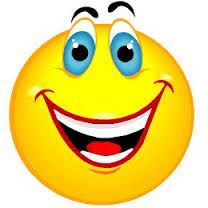 3latki30.04.2020r.Temat : What pet have you got?Witajcie kochani dziś zadaniem dla Was jest odpowiedzenie na pytanieWHAT PET HAVE YOU GOT? Jakie zwierzątka macie? Filmik o kotku, piesku i rybce – nauka języka angielskiego https://www.youtube.com/watch?v=Knkh8ZhUafY                 I have Gota dog ,                  a cat        and        fish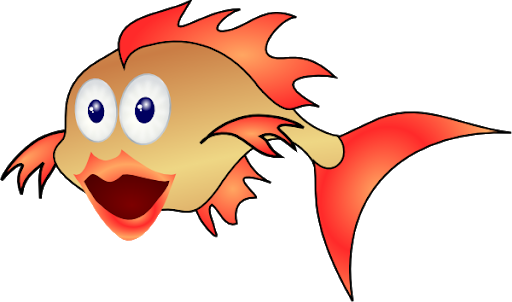 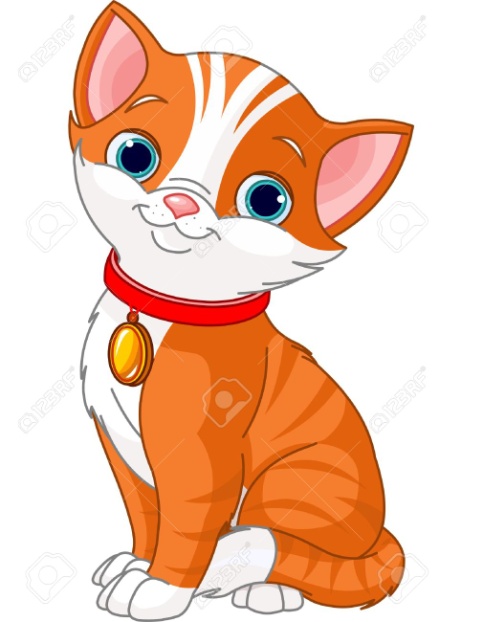 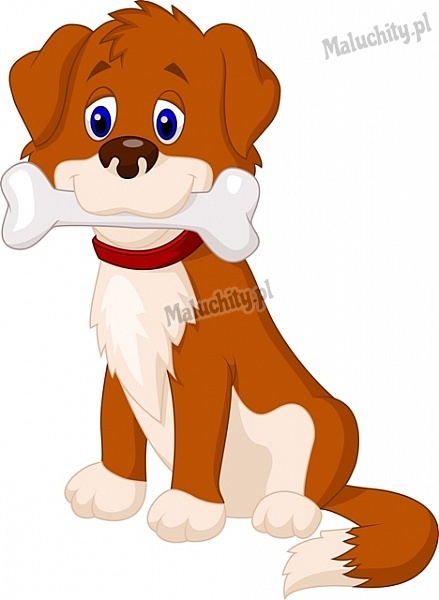 .                                  Ja mam psa,  kota i rybkęJestem ciekawa jakie zwierzątka macie wy? Albo jakie zwierzątka chcielibyście mieć?Jeśli macie w domu plastelinę, jeśli nie to zróbcie z rodzicami masę solną (proporcje 1:1) i wykonajcie swoje pupile :) Jeśli macie ochotę pochwalić się nimi prześlijcie zdjęcia na e-maila lub Messanger. Próbujcie ulepić zwierzątka i nazwać je po angielsku.Miłej zabawy !Pokoloruj obrazkiFish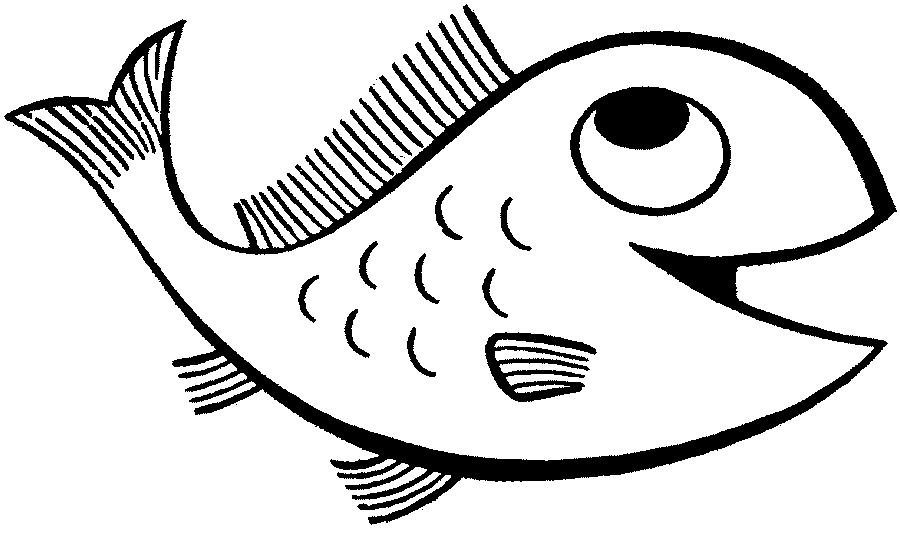 Dog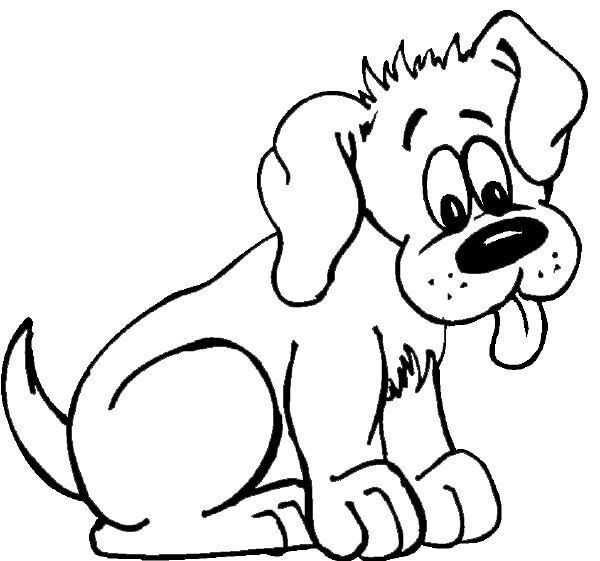 Cat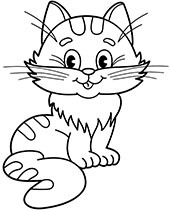 